T.C.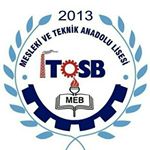 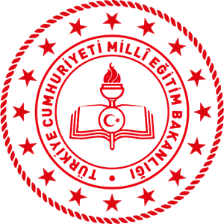 Tuzla KaymakamlığıİTOSB Mesleki ve Teknik Anadolu Lisesi SINIF BAŞKANI VE BAŞKAN YARDIMCISI SEÇİM TUTANAĞI…… / …… / 20……Okulumuz ………… sınıfı öğrencileri arasında sınıf başkanı ve sınıf başkan yardımcısı seçimi yapılmıştır. Oyların sayımı yapılarak, oy dökümü aşağıya çıkarılmıştır.	Okulumuz ………. sınıfı öğrencileri arasında yapılan oylama sonucunda ……….…. oyla …………. numaralı ……………………..……….. adlı öğrenci sınıf başkanı, ……………. oyla ……………… numaralı …….………………………. adlı öğrenci sınıf başkan yardımcısı seçilmiştir.									…………………………						                 …… / …… Sınıf Rehber Öğretmeni									(Ad-Soyad-İmza)Not: Eylül ayının son haftası bu dilekçe Öğrenci işleri müdür yardımcılarına teslim edilecektir.Sıra NoOkul NumarasıAdı-SoyadıAldığı OyAldığı OySıra NoOkul NumarasıAdı-SoyadıRakamlaYazıyla12345678910